Univerzita obrany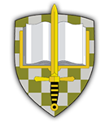 Fakulta vojenského leadershipuKounicova 65, Brno, PSČ 662 10, datová schránka hkraifePlán činnosti a protokol vyhodnocení činnosti studenta v rámci pomocné pedagogické síly za akademický rok 2023 / 2024Datum:				                         Podpis vedoucího katedry:									Titul, hodnost, jméno a příjmení studenta:Učební skupina:Datum a podpis studenta:(Před zahájením činnosti!)Titul, hodnost, jméno a příjmení vedoucího studenta:Katedra:Datum a podpis vedoucího studenta:(Před zahájením činnosti!)Období(měsíc/rok)Činnost PPS(popis)Vyhodnocení(jak plněno nebo neplněno)Vyplatit jednorázové tvůrčí stipendium(ano – v jaké výši/ne)Podpis vedoucího PPS: